Tenancy Support                        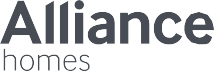 Referral FormAlliance Support 40 Martingale Way Portishead BS20 7AWTel: 03000 120 120 Option 3 Email: support@alliancehomes.org.uk0139 11 22Personal detailsPersonal detailsDate of Referral:  Date of Referral:  Title:  Title:  Name:  Name:  D.O.B:  D.O.B:    Tel:  Tel:  Email:  Email:  Address and postcode:  Address and postcode:  Best way to contact you: letter       call       email       text       Best way to contact you: letter       call       email       text       Are you referring yourself or someone else?	Myself       Someone else       (please complete all referrer details below)Are you referring yourself or someone else?	Myself       Someone else       (please complete all referrer details below)Referrer name:  Referrer name:  Referrer organisation:  Referrer organisation:  Referrer address:  Referrer address:  Referrer tel:  Referrer tel:  Referrer email:  Referrer email:  Are you aware of any risks this person may pose to our staff:  Are you aware of any risks this person may pose to our staff:  Is the person aware of the application? Yes       No       Is the person aware of the application? Yes       No       Other services receivedPlease give details of agencies working with you, or people who help support you. e.g. social worker, probation officer, communitypsychiatric nurse, advocate, family friendName:  Name:  Role:Role:  Organisation:  Organisation:  Address:  Address:  Tel:  Tel:  Email:  Email:  